Тема уроку: «Торгівля в Україні. Світовий ринок товарів та послуг»Виконайте завдання:1. Опрацюйте параграф 39, 40 підручника (автори Г. Д. Довгань, Г. Д. Стадник).2. Додатково опрацюйте опорно-ілюстративну схему (додається).3. Виконайте у зошиті схему:Форми торгівлі4. Запишіть у зошит основні показники зовнішньої торгівлі:а) експорт – це …б) імпорт – це …в) торгівельний баланс – це …5. Заповніть у зошиті таблицю, користуючись інтернет-ресурсами та параграфом підручника.Найбільші торговельно-економічні організації світу6. Запишіть у зошит основні тенденції сучасної зовнішньої торгівлі (див. ОІС, с. 48, пункт Б).7. Дайте короткі письмові відповіді на питання (2-3 речення).а) Які товари пропонує Україна для експорту та що вона імпортує?б) Які зміни відбулися в структурі експорту та імпорту України за останні роки?в) Назвіть країни, що є найбільшими торговельними партнерами України.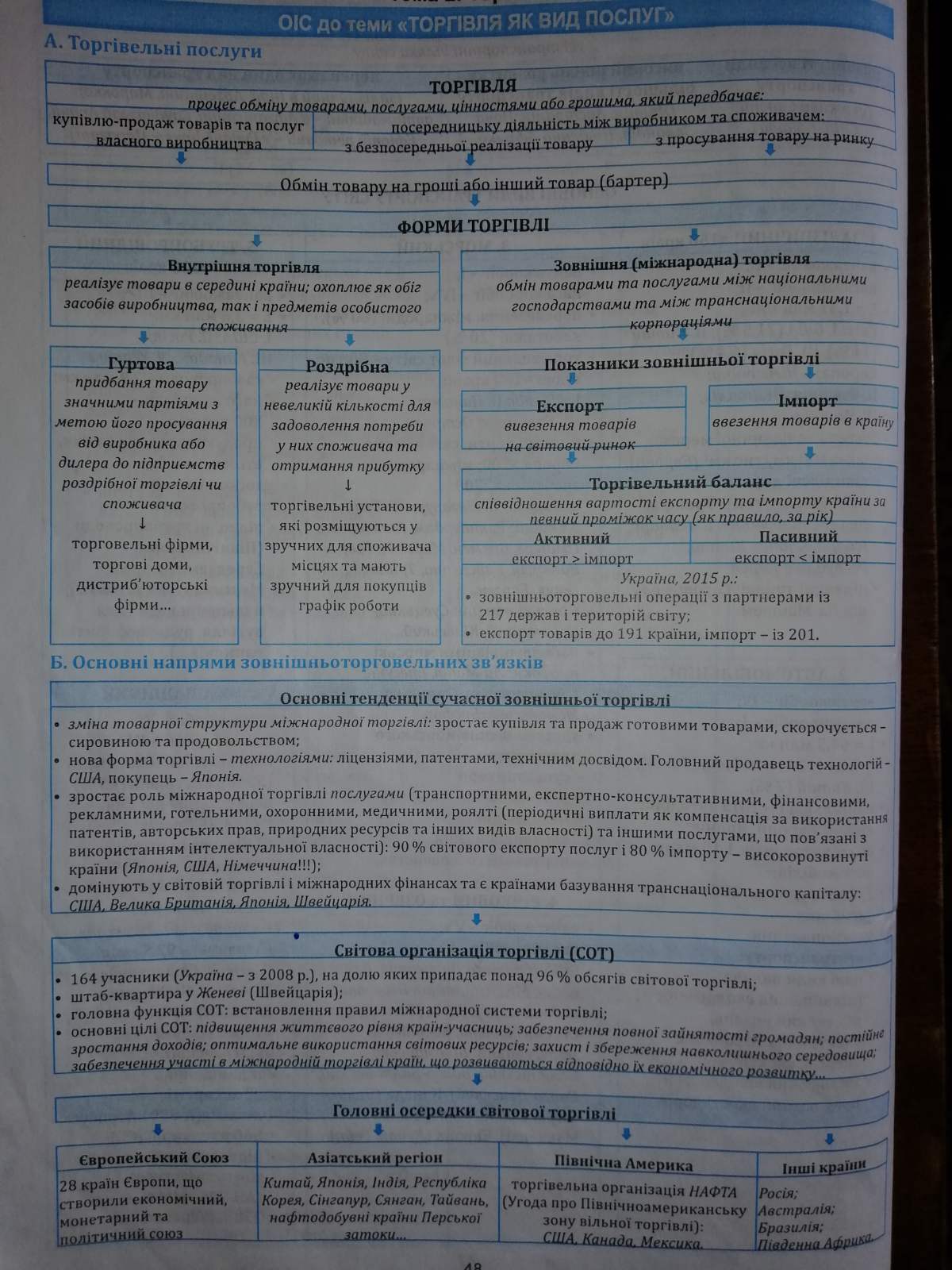 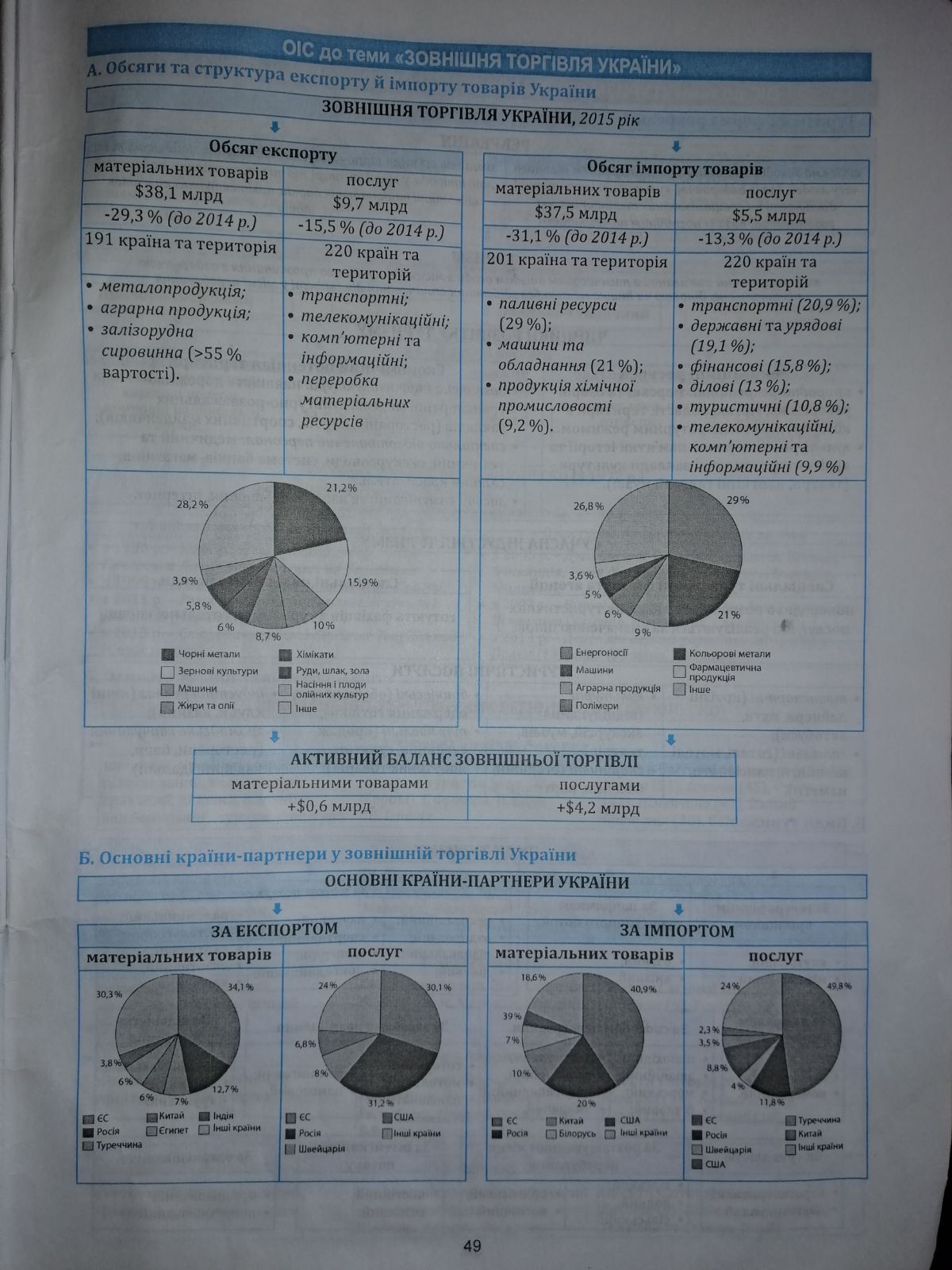 8. Перегляньте презентації та відео до уроку:Світова торгівляhttps://drive.google.com/file/d/1JrRSB_sFbK09LvnyduTmikvC7_fBoPzx/view?usp=sharingТоргівля в Україніhttps://drive.google.com/file/d/1Kn3DeJWQEJwcBlyhwYswXKNSdh_cyr5c/view?usp=sharing- Що таке зона вільної торгівлі?https://www.youtube.com/watch?v=0VUia-uyD04- Як влаштований Європейський союз?https://www.youtube.com/watch?v=OsIv5qeSlYY- СОТ як джерело інформації. Як захищати свої інтереси в рамках СОТhttps://www.youtube.com/watch?v=LVAbenuyeBAВнутрішня(реалізовує товари всередині країни)Внутрішня(реалізовує товари всередині країни)Зовнішня(обмін товарами та послугами між національними господарствами та ТНК)Зовнішня(обмін товарами та послугами між національними господарствами та ТНК)Гуртова(придбання товару значними партіями з метою його просування від виробника або дилера до підприємств роздрібної торгівлі чи споживача)Роздрібна(реалізовує товари у невеликій кількості для задоволення потреби у них споживача та отримання прибутку)Зовнішня(обмін товарами та послугами між національними господарствами та ТНК)Назва організаціїШтаб-квартираКраїни, які входятьМета діяльностіСвітова організація торгівлі (СОТ)160 країн світуЄвропейський Союз (ЄС)Північноамериканська угода про вільну торгівлю (НАФТА)Асоціація держав Південно-Східної Азії (АСЕАН).